PREMIO “MASSIMO ZIVIERI” per l’Innovazione, la Passione e la Professionalità 2023GRUPPO GIOVANI IMPRENDITORI CONFCOMMERCIO ASCOM BOLOGNA/EMILBANCACaro associato Under 40,se ritieni di avere tra le caratteristiche della tua attività imprenditoriale, l'Innovazione, la Passione e la Professionalità, raccontaci la tua esperienza e potrai essere premiato da parte di una giuria che si riunirà appositamente per esaminare le domande ricevute.in allegato puoi trovare il regolamento e il modulo d'iscrizione.REGOLAMENTOArticolo 1 – FinalitàIl Premio Massimo Zivieri per Giovani Imprenditori è finalizzato a riconoscere il valore degli imprenditori iscritti alla Confcommercio Ascom di Bologna dei settori del commercio, del turismo, dei servizi e delle professioni, che si siano particolarmente distinti per professionalità, passione ed innovazione.Articolo 2 – Modalità e requisiti di partecipazionea.) La partecipazione al premio è volontaria;b.) è necessario essere soci Confcommercio Ascom di Bologna under 40 in regola con il pagamento delle quote associative;c.) il modulo di candidatura compilato in ogni sua parte dovrà essere inoltrato presso gli uffici della Segreteria del Gruppo Giovani Confcommercio Ascom Strada Maggiore 23 Bologna.(tel. 051/6487524)Alla domanda può essere aggiunta eventuale documentazione integrativa alla candidaturad.) le domande di partecipazione dovranno pervenire entro e non oltre il 26 Agosto 2023, quelle pervenute oltre tale limite non saranno ritenute valide;e.) la trasmissione della scheda di candidatura dovrà avvenire attraverso la consegna presso la sede Confcommercio Ascom di Bologna, per lettera indirizzata a Confcommercio Ascom Bologna Strada Maggiore 23 40125 Bologna o una e-mail ( gruppogiovani@ascom.bo.it ) o via fax 051/6487673Articolo 3 - PremiAi 2 vincitori verrà riconosciuta una Targa ricordo ed un assegno di 1.000 Euro.Articolo 4 - Nomina della commissione esaminatrice delle candidatureLa Commissione, formata da un numero massimo di 5 persone con un presidente esterno a Confcommercio Ascom Bologna, nell’ambito della propria attività di selezione delle domande potrà svolgere tutti i necessari approfondimentiArticolo 5 – Assegnazione del premioa.) il premio, verrà assegnato dalla Commissione ad un massimo di due candidati;b.) il luogo, il giorno e l’ora dello svolgimento della cerimonia di assegnazione del Premio verranno comunicati direttamente ai vincitoriArticolo 6 – criteri di pubblicitàAl fine della divulgazione della manifestazione verrà utilizzato il sito internet www.ascom.bo.it , il periodico Ascom Bologna Informa, e-mail e/o lettera.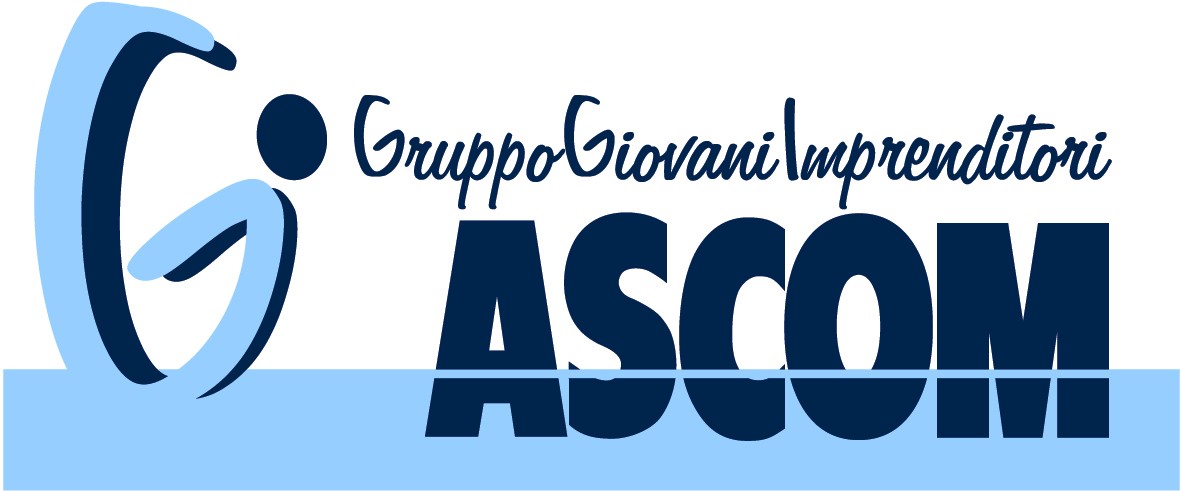 PREMIO  GIOVANI IMPRENDITORI MASSIMO ZIVIERI 2023scheda di candidaturamotivazioni(è auspicabile aggiungere una memoria scritta per descrivere la propria attività allegando anche foto o link utili  )__________________________________________________________________________________________________________________________________________________________________________________________________________________________________________________________________________________________________________________________________________________________________________________________nome e cognome candidato_______________________________indirizzo _______________________________________città ______________________ cap__________ Prov ________telefono _________________ cellulare __________________ fax _____________e-mail _____________________________________________________CONFCOMMERCIO ASCOM Bologna dichiara che il trattamento dei dati personali sarà finalizzato per le sole ed esclusive necessità di realizzazione della manifestazione.La compilazione della presente domanda costituisce consenso espresso liberamente a trattare i dati sopra indicati da parte del Gruppo Giovani Imprenditori.Ai sensi del Decreto Legislativo 196/2003 e successive modificazioni, il partecipante con la sua firma autorizza il trattamento dei dati per le finalità dichiarate nella lettera di presentazione.data ______________________ firma _______________________________________-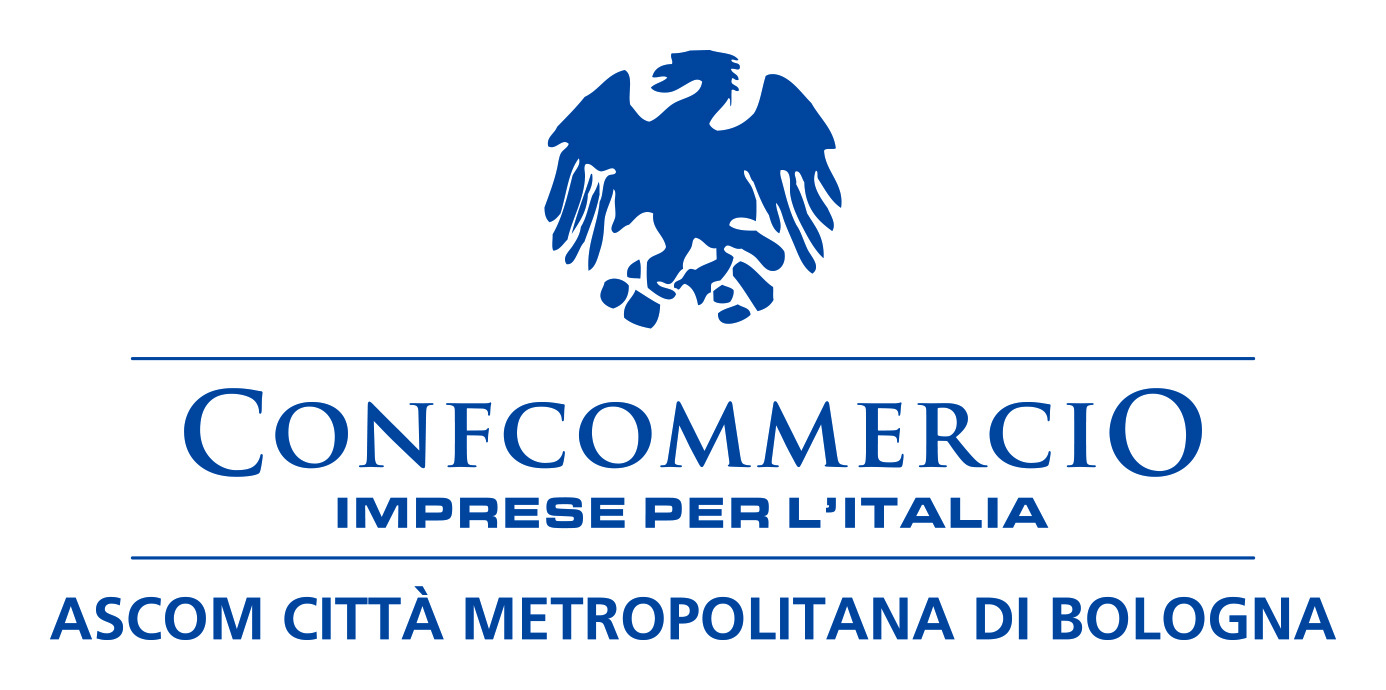 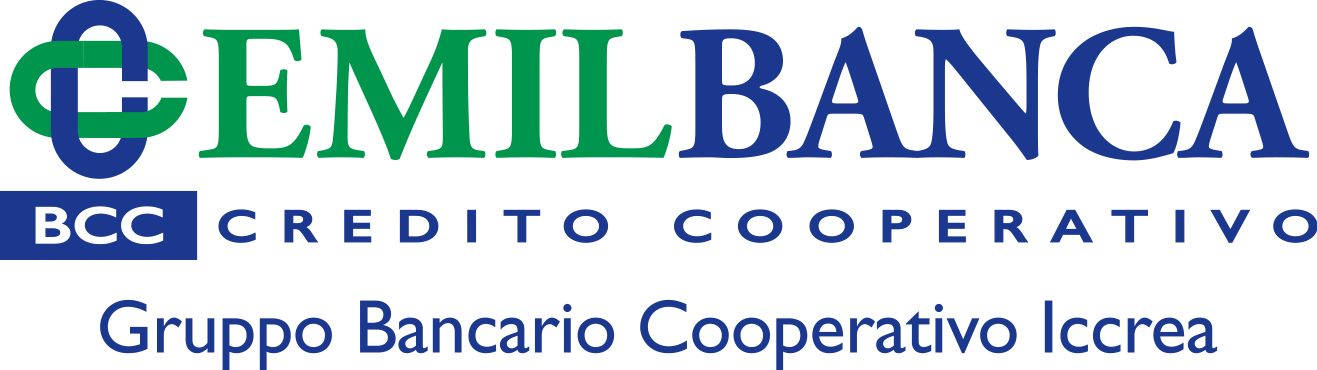 